Verksamhetsberättelse för 2020-2021 Wisby City SK herrar.Wisby City herrar har i år haft en yngre sammanhållande i Elmer Ogestad och Vincent Rutsström.A-lagets hade till denna säsong lyckats locka några gamla Cityspelare som i sin tur mycket lyckosamt samlat jämnåriga till laget i år. Vi kände oss verkligen slagkraftiga i år och att sikta på guldet kändes naturligt. 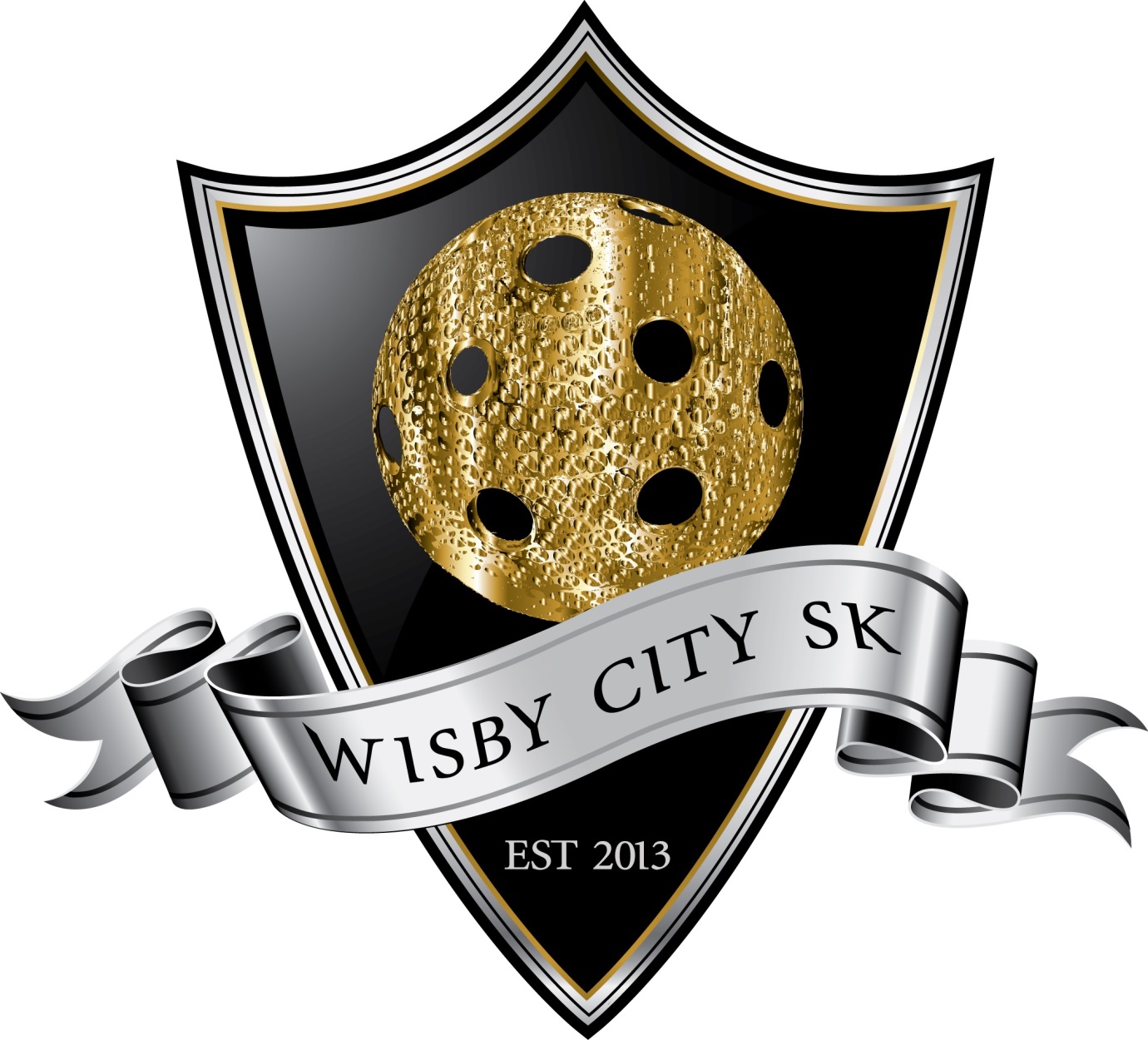 Uppstarten var mycket lyckosam med bra uppslutning och flera träningar i veckan. Med detta i minne, så blir ju detta Corona-år en verklig besvikelse, när vi blir avstängda för spel och träning. Besvikelsen är stor i laget.2021-03-09Elmer Ogestad